Publicado en  el 10/07/2015 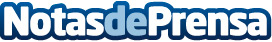 Indra suministrará a la OTAN dos radares LANZA 3D desplegables por 22M€Indra suministrará dos radares Lanza 3D de vigilancia aérea de largo alcance transportables y con capacidad de despliegue rápido, también denominados LTR-25, a la Agencia de Comunicación e Información (NCI Agency) de la OTAN. El importe de este contrato, con un plazo de ejecución de 36 meses, se sitúa en torno a los 22 M.€, pudiendo ampliarse hasta los 36 M.€ con la contratación de una tercera unidad y material opcional.Datos de contacto:IndraNota de prensa publicada en: https://www.notasdeprensa.es/indra-suministrara-a-la-otan-dos-radares-lanza_1 Categorias: E-Commerce http://www.notasdeprensa.es